КУПАНИЯ В НЕУСТАНОВЛЕННЫХ МЕСТАХ ЗАПРЕЩЕНЫ!!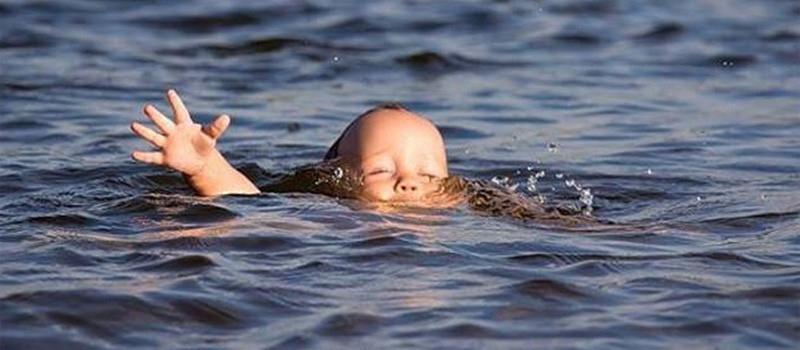 Помните, что  купаться в необследованных водоемах, в местах, где выставлены щиты (аншлаги) с надписями о запрете купания ЗАПРЕЩЕНО!!!Отдыхая на водоемах, не оборудованных в соответствии с требованиями безопасности, вы подвергаете свою жизнь серьезной опасности!Помните, что обязательное соблюдение всех правил поведения на воде – залог сохранения здоровья и спасения жизни многих людей!При возникновении чрезвычайной ситуации немедленно сообщите о происшествии по телефонам:8 (30236) 2-16-65 или 112 (с мобильного телефона)Отдел ГО и ЧС Администрации муниципального района «Петровск-Забайкальский район»